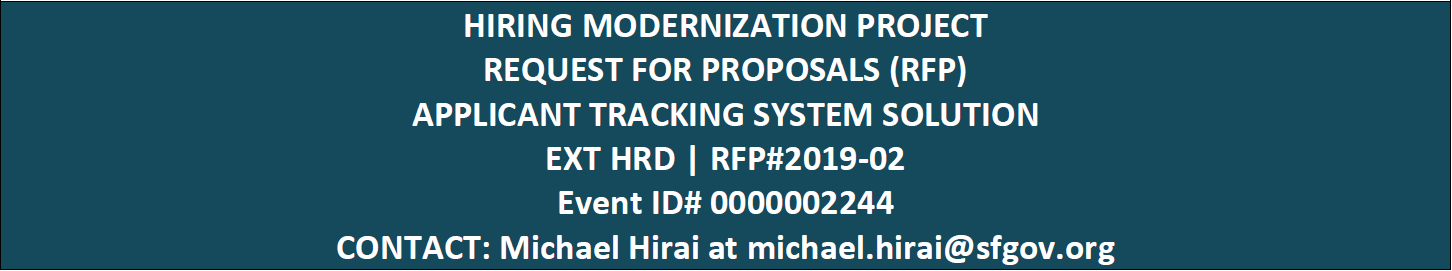 Instructions are provided in blue and may be deleted.  Note that responses of “To be provided upon request” or “To be determined” or the like, or that do not otherwise provide the information requested (e.g., left blank) are not acceptable.6.4.5.2. “Cert/referral” minimum viable product (“MVP”) and phased implementation plan  Use the eligible list created in RFP Section 6.4.5.1. or create your own to answer the following:The roadmap shall include a “cert/referral” MVP.  After reviewing the deep dive on the certification and referral processes in Section 11.3., describe what a “cert/referral” minimum viable product would look like. Include screenshots, service diagrams, or a link to a demo.  Include any relevant milestones to build this MVP.  The roadmap shall also include a phased implementation plan. How would the Proposer help CCSF move towards automating the certification and referral processes? Where would the Proposer start? How would the Proposer build the process out over time? How would the Proposer address the dynamic nature of these processes?  There is no page limit.  Answers must be thorough, yet concise.Please proceed to the next page to provide your answer(s). Page numbering begins on the next page to facilitate evaluation.The roadmap shall include a “cert/referral” MVP.  After reviewing the deep dive on the certification and referral processes in Section 11.3., describe what a “cert/referral” minimum viable product would look like. Include screenshots, service diagrams, or a link to a demo.  Include any relevant milestones to build this MVP. [Insert answer here]The roadmap shall also include a phased implementation plan. How would the Proposer help CCSF move towards automating the certification and referral processes? Where would the Proposer start? How would the Proposer build the process out over time? How would the Proposer address the dynamic nature of these processes?[Insert answer here]Note that all documents under this RFP process are subject to public disclosure.  Please exclude confidential or proprietary information, as appropriate.